INSTITUTO DE ENSEÑANZA SUPERIOR  Nº 7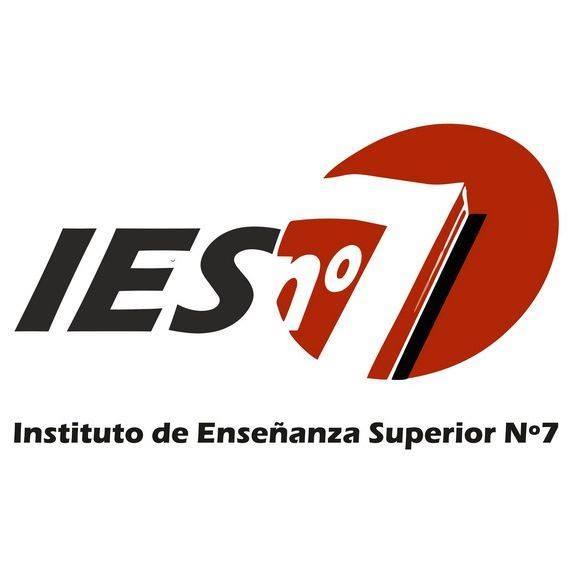 “Brigadier Estanislao López”CARRERA: PROFESORADO DE EDUCACIÓN INICIALESPACIO CURRICULAR: E. D. I. II: TALLER: LENGUAJES AUDIOVISUALES Y EDUCACIÓN(Taller correspondiente a: Tecnologías de la información y la comunicación)CURSO: 3ER  AÑOCARÁCTER: CUATRIMESTRAL (segundo cuatrimestre)REGIMEN DE CURSADO: REGULAR,  PRESENCIAL.AÑO LECTIVO: 2017HORAS SEMANALES: 3HS.PROFESORA INTERINA: NATALIA SOLDOPLAN APROBADO POR RESOLUCIÓN N°: 529/2009FUNDAMENTACIÓN:Estamos en un mundo donde “lo audiovisual” ocupa un  lugar central, influye directamente sobre los modos de percibir y representar la realidad, de relacionarnos con los otros y de acceder al conocimiento. Haciendo uso de él, los sujetos hablan de sí mismos, del mundo que los rodea, exteriorizan ideas, emociones, sensaciones y sentimientos; lo audiovisual se ha convertido en una poderosa herramienta para la comunicación. Incluirla en el escenario educativo permite pensar y construir los más diversos recorridos de la enseñanza. Para ello es necesario contar con saberes que posibiliten desmantelar la aparente naturalidad de los productos audiovisuales entendiéndolos como construcciones simbólicas con finalidades específicas a fin de posibilitar lecturas críticas de los mensajes que transmiten; este espacio tiene como objetivo contribuir a ello. El formato de Taller es una modalidad pedagógica de aprendizaje creativo y reflexivo. En este caso, puntualmente, focalizada en la centralidad de lo audiovisual en la sociedad actual y su impacto en la educación. PROPÓSITOS:*Propiciar un espacio de reflexión crítica sobre los distintos lenguajes audiovisuales y su implicancia educativa en el Nivel Inicial.*Promover la elaboración de materiales didácticos utilizando nuevas tecnologías de la información y la comunicación.*Contribuir a la producción de un eportfolio que contenga los trabajos que sean solicitados.*Incentivar la búsqueda de argumentos racionales y coherentes, tanto de manera oral y/o escrita para defender las producciones realizadas.*Transmitir la importancia de la responsabilidad en el cumplimiento de las tareas asignadas.CONTENIDOS CONCEPTUALES:Unidad I: Características propias del lenguaje audiovisual. Dimensiones del lenguaje audiovisual. Soportes del lenguaje audiovisual. BIBLIOGRAFÍA:*PERES MARQUES GRAELLS. La alfabetización audiovisual. Introducción al lenguaje audiovisual. Universidad Autónoma de Barcelona.2000.-Unidad II: Infancia, postmodernidad y lenguajes audiovisuales. Infancias hiperrealizadas e infancias desrrealizadas  , la influencia de los medios.BIBLIOGRAFÍA:*ZACARÍAS, Natalia. Ser o no ser infante en la postmodernidad. En: http://www.educared.org/global/antes-de-ayer/contenido?EDUCARED_SHARED_CONTENT_ID=12484045Bibliografía ampliatoria:*VOLNOVICH, Juan Carlos. El futuro depende, ante todo, de cómo circule la infancia por el imaginario social. En: http://portal.educ.ar/noticias/entrevistas/-juan-carlos-volnovich-el-futu.phpUnidad III: Recursos audiovisuales  para la enseñanza: etapas de elaboración: producción del material audiovisual: la planificación, el plan didáctico y el plan de producción. Realización y evaluación de  materiales audiovisuales: por parte del docente y el docente junto a los niños. Selección de recursos y adaptación a las necesidades específicas de los grupos, diseño y /o modificación de materiales didácticos hipermedialesBIBLIOGRAFÍA:*DORREGO, Elena. Modelo para la producción y evaluación formativa de medios instruccionales, aplicado al video y al software.*PETRIW, MARIANA. Haciendo cine Revista Novedades Educativas nº: 233*SCHWARTZMAN, GISELA y ODETTI, VALERIA (2013) Remix como estrategia para el diseño de Materiales Didácticos Hipermediales. Disponible en: http://www.pent.org.ar/institucional/publicaciones/remix-como-estrategia-paradiseno- materiales-didacticos-hipermedialesBibliografía ampliatoria:*COBO ROMANÍ, Cristóbal. Aprendizaje colaborativo, nuevos modelos para usos educativos. En Planeta web 2.0, inteligencia colectiva o medios fast  -food UNIDAD IV: La lógica propia de los medios de comunicación masiva y la de los productos audiovisuales de circulación: la TV, el cine, la publicidad, los videos juegos, la fotonovela.  Lectura crítica de los mensajes que transmiten. La publicidad y propaganda. Dimensiones. Valores que transmiten. Las representaciones sobre la infancia. Mitos que  encierran. Pretensión documentalista e instructiva de la publicidad infantil.  La política publicitaria en torno a la infancia                                                       Dibujos animados: Los roles y estereotipos de género. Modelos de hombre y de mujer. Los cuerpos femeninos y masculinos ideales. La femineidad y la masculinidad. La mujer como el sexo débil. El racismo. Las falsas ideologías.BIBLIOGRAFÍA:*BERNAL, Marian. Género, etnia y clase en el cine infantil argentino. En: CARLI, Sandra (comp). La cuestión de la infancia. Entre la escuela, la calle y el shopping. Edit Paidós. Bs. As. 2006.-*MINZI, Viviana. Los chicos y la publicidad. Representaciones  de  infancia en el discurso del mercado de productos para niños. En: CARLI, Sandra (comp). La cuestión de la infancia. Entre la escuela, la calle y el shopping. Edit Paidós. Bs. As. 2006.-*Peres Marques Graells . Los anuncios. Ficha para el análisis de mensajes audiovisuales. Universidad Autónoma de Barcelona.2000Bibliografía ampliatoria:*GROS, Begoña. ‘’Los videojuegos deben estar también en las aulas’’. Entrevista en: http://www.ti.profes.net/archivo2.asp?id_contenido=35861*EMPRESAS POR LA INFANCIA. “Comunicación marketing e infancia”.Recomendaciones para empresas en la promoción de prácticas responsables hacia los niños niñas y adolescentes.2013*Curso básico para elaborar cortos:http://formacion.trabajos.com/formacion/1370/curso-basico-como-hacer-cortometrajes/*Curso de fotografía digital. www.thewebfoto.comLAIZ, Doris y DARAIO, Silvia. La fotonovela en el Nivel Inicial. En: http://www.omep.org.ar/media/uploads/trabajos_3_encuentro/la_fotonovela_en_el_jardin._necochea._buenos_aires.pdf*Los estereotipos de género en los Picapiedras:http://www.youtube.com/watch?v=WnNaYR-aPDk&feature=relatedhttp://www.youtube.com/watch?v=lXBbiHpL6-I&NR=1MARCO METODOLÓGICO: Durante el desarrollo de las clases se partirá  de los saberes previos de los estudiantes y de sus experiencias tanto personales como de las acumuladas en las observaciones y /o prácticas docentes con el propósito de realizar reflexiones críticas respecto de las producciones y empleo de recursos audiovisuales. Se recurrirá en todo momento a la experimentación, a la exploración de programas y herramientas informáticas que permitan la elaboración de recursos pertinentes que enriquezcan la formación del docente de nivel inicial  CRONOGRAMA DE TRABAJO:UNIDAD I Y III: MES DE AGOSTOUNIDAD II: MES DE SEPTIEMBREUNIDAD IV: MESES OCTUBRE- NOVIEMBREEVALUACIÓN DE LA ENSEÑANZA:A medida que se avanza en el desarrollo de la propuesta de trabajo se irá dialogando con los alumnos respecto de las dificultades que se van presentando para buscar, de modo conjunto, las posibilidades que permitan la elaboración de los trabajos que se solicitarán y conformarán el eportfolioEVALUACIÓN DE LOS APRENDIZAJES:CRITERIOS DE EVALUACIÓNEvidencia de valorización del trabajo en equipo, apertura al diálogo y a la comunicación.Evidencia de juicio crítico, originalidad en la resolución de tareas, apertura y flexibilidad para trabajar en función de propuestas diversas.                 Dominio de contenidos.Expresión oral y escrita.Transferencia de conceptos a situaciones cotidianas.Responsabilidad.Participación activa.Elaboración y presentación a término del eportfolioProlijidad y creatividadPROMOCIÓN DEL TALLER: - Se solicitará a los alumnos la elaboración de un eportfolio que contenga los trabajos solicitados-Se necesitará de la aprobación de la totalidad de las actividades para acceder a rendir el final, ya sea como forma de promoción directa o en mesa examinadora.-Para acceder a la promoción directa, lo cual implica no rendir un examen final, los estudiantes deberán cumplir con un porcentaje de asistencia establecido para el régimen presencial, 100% de los trabajos prácticos entregados en tiempo y forma y la aprobación de parciales con un promedio de 8 (ocho) o mas puntos; con la aprobación de una instancia final integradora con 8 (ocho) o más. Los estudiantes que no alcanzaren los requisitos establecidos precedentemente deberán promover con examen final. (Capítulo 3: “De la aprobación de la Unidades curriculares “ página  11-12 del R.A.M )- Cumplimentar:a) El 75% de asistencia de las clases áulicas. b)-Aprobar el 100% de las instancias de evaluación previstas en la planificación anual (eportfolios), contemplando una instancia final integradora. La nota de aprobación será de 6(seis) (art 42: “De los seminarios, talleres y otros formatos”, página  16 del R.A.M)ACTIVIDADES DE E-PORTFOLIOS:1-*Elaborar un video con imágenes y sonido2-*Analizar  dibujos animados o películas a la luz del planteo de Mariana Vernal.3-*Buscar  publicidades (3 por lo menos) que den cuenta de las características que plantea Minzi. Realizar el análisis correspondiente, no menor a una carilla.4-*Tomar en consideración la fotonovela que se realizó en otro espacio curricular o buscar una e investigar qué hay que tener en cuenta a la hora de tomar fotografías si se pretende lograr ese tipo de trabajo.5-*Armar un muestrario de fotos con un mínimo de 20 teniendo en cuenta distintas posibilidades de la fotografía: fotos tomadas  a distintas velocidades, probar fotos movidas y no movidas, ensayar diferentes planos y ángulos, captar emociones, tomar fotos al aire libre, en espacios con poca luz y en espacios con mucha luz.6-* Seleccionar anuncios televisivos o gráficos (preferentemente destinados a la infancia), y agrúpalos según utilicen el condicionamiento clásico o el instrumental.7-*Fundamentar cómo influye la publicidad en el comportamiento del consumidor. Para ello trabajar el material de Isidro Díaz*Instancia final integradora con coloquio final: Planificar y realizar un material didáctico audiovisual para el Nivel inicial, indicando: fundamentación, N.A.P, contenidos  que se abordarán, objetivos, y estrategias que se van a poner en juego.Criterios de evaluación del proyecto:Entrega en tiempo y forma del e-portfolio.Fundamentación de la propuesta a partir de los aportes teóricos que fueron abordados en el espacio y comprensión conceptual.Creatividad y prolijidad en la realización de los trabajosExpresión escrita: redacción y ortografíaFECHA DE PRESENTACIÓN: última semana del ciclo lectivo y semana de consulta (anterior al comienzo de los llamados a mesa de exámen)ENTREGA DE EPORTFOLIOS: A medida que se irán desarrollando las unidades, acordaremos las fechas entrega de los e -portfolios que comenzarán a elaborarse en el taller, algunos con una frecuencia semanal y otros   quincenales, de acuerdo al tiempo de elaboración de los mismosENTREGA DE TRABAJO ESCRITO Y PRODUCCIÓN PARA EL COLOQUIO FINAL: Última semana de octubre y primera de noviembre                                                                                                                                                                                           Natalia Soldo